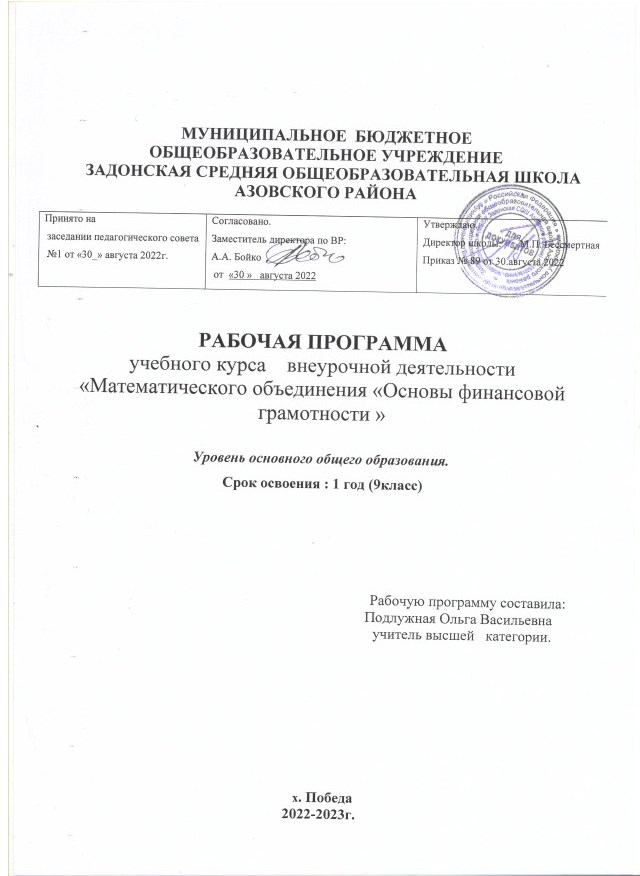  Пояснительная записка по учебному курсу «Основы финансовой грамотности».Рабочая программа курса «Основы финансовой грамотности» составлена в соответствии со следующимидокументами:                                                                                                                                                                 . Федерального закона от 31 июля 2020 г. № 304-ФЗ “О внесении изменений в Федеральный закон «Об образовании в Российской Федерации» по вопросам воспитания обучающихся” (вступает в силу с 1.09.2020)Федерального государственного образовательного стандарта основного общего образования (утв. приказом Министерства образова ове ния и науки РФ от 17 декабря 2010 г. N 1897) С изменениями и дополнениями от: 29 декабря 2014 г., 31 декабря 2015 г., 11 декабря 2020 г.направлении Методических рекомендаций по уточнению понятия и содержания внеурочной деятельности в рамках реализации основных общеобразовательных программ, в том числе в части проектной деятельности. Письмо Минобрнауки России от 18.08.2017 N 09-167 реализации курсов внеурочной деятельности, программ воспитания и социализации, дополнительных общеразвивающих программ с использованием дистанционных образовательных технологий" (вместе с "Рекомендациями по реализации внеурочной деятельности, программы воспитания и социализации и дополнительных общеобразовательных программ с применением дистанционных образовательных технологий. Письмо Минпросвещения России от 07.05.2020 N ВБ-976/04;Устава МБОУ Задонской СОШ Азовского района.Программы развития  МБОУ Задонской СОШ.  Воспитательной программы  МБОУ Задонской СОШПовышение финансовой грамотности является одним из основных направлений формирования инвестиционного ресурса, обозначенных в Концепции долгосрочного социально-экономического развития Российской Федерации на период до 2020 года.Актуальность программы «Основы финансовой грамотности» продиктована развитием финансовой системы и появлением широкого спектра новых сложных финансовых продуктов и услуг, которые ставят перед гражданами задачи, к решению которых они не всегда  готовы.Поэтому введение курса «Основы финансовой грамотности» помогает создать условия для развития личности подростка, мотивации к обучению, для формирования социального и профессионального самоопределения, а также является профилактикой асоциального поведения. Именно овладение основами финансовой грамотности поможет учащимся применить полученные знания в жизни и успешно социализироваться в обществе.Программа учебного курса рассчитана на 34 часа в 9 классе из расчета 1 час в неделю.Рабочая программа курса «Основы финансовой грамотности» составлена в соответствии с УМК В.В.Чумаченко «Основы финансовой грамотности»,В.В.Чумаченко. Основы финансовой грамотности. Учебное пособие. – М.: Просвещение, 2018 г.В.В.Чумаченко. Основы финансовой грамотности. Методические рекомендации. – М.: Просвещение, 2018 г.В.В.Чумаченко. Основы финансовой грамотности. Рабочая тетрадь. – М.: Просвещение, 2018 г..Цель курса: формирование ключевых компетенций учащихся для принятия рациональных финансовых решений в сфере управления личными финансами.Задачи курса:формирование финансовой грамотности и воспитание финансовой культуры школьников;формирование инвестиционной культуры школьников;формирование основ экономического мышления и навыков в принятии самостоятельных решений в различных жизненных ситуациях;формирование социально-экономической компетентности на уровне готовности к сознательному участию в экономической жизни общества;формирование практических навыков использования финансовых инструментов;профессиональная ориентация и развитие способностей школьников к деятельности в сфере экономики и финансов;сформировать навыки построения личного финансового плана.- изучить нормативные и методические документы Минобрнауки по повышению уровня финансовой грамотности и финансово-экономического образования учащихся;- освоить систему знаний о финансовых институтах современного общества и инструментах управления личными финансами;- овладеть умением получать и критически осмысливать экономическую информацию, анализировать, систематизировать полученные данные;- формировать опыт применения знаний о финансовых институтах для эффективной самореализации в сфере управления личными финансами;- формировать основы культуры и индивидуального стиля экономического поведения, ценностей деловой этики;- воспитывать ответственность за экономические решения.Виды деятельности – диспуты, исследования и обсуждения экономической информации;– разработка и защита учебных проектов ;Виды действий коммуникативной ориентации:– совместная разработка и защита проектов мини-группами учащихся по 2–3 человека;– участие школьников в дидактических играх;– работа в паре (при выполнении лабораторной работы, самостоятельной работы);– элементы дискуссии, беседы на уроках при изучении новой темы, при закреплении изученного материала.Пути формирования действий регулятивной ориентации:– решение  качественных и количественных задач;– формулирование выводов на основе наблюдений;– разработка проектов ;– внесение необходимых дополнений или изменений в случае неверного решения с учётом оценки полученного результата самим обучающимся, учителем, товарищами (работа над ошибками);– осознание качества и уровня усвоенного материала;– преодоление трудностей на пути достижения целей.Воспитательный потенциал данного курса обеспечивает реализацию следующих целевых приоритетов воспитания обучающихся :Формирование ценностного отношения к здоровью как залогу долгой и активной жизни человека, его хорошего настроения и оптимистичного взгляда на мир.Формирование ценностного отношения к окружающим людям как безусловной и абсолютной ценности, как равноправным социальным партнерам, с которыми необходимо выстраивать доброжелательные и взаимоподдерживающие отношения, дающие человеку радость общения и позволяющие избегать чувства одиночества.Формирование ценностного отношения к самим себе как хозяевам своей судьбы, самоопределяющимся и самореализующимся личностям, отвечающим за свое собственное будущее.воспитание позитивного ценностного отношения к природе; культуры поведения в окружающей среде;использование приобретённых знаний и умений в повседневной жизни.В курсе предусморены следующие формы организации деятельности, направленных на развитие личностных качеств учащихся.Групповая, индивидуальная, поисковая, исследовательская, учебная дискуссия, игровая, проектная, конференция ,семинар.При изучении разработанного курса школьники осваивают следующие познавательные универсальные действия: общеучебные, логические, знаково-символические и проблемно-поисковые. Планируемые результаты:Метапредметные результаты:Развитие умения самостоятельно определять цели деятельности и составлять планы деятельности;самостоятельно осуществлять и корректировать деятельность; использовать разнообразные ресурсы для достижения поставленных целей и реализации планов деятельности; 4)  продуктивно общаться и взаимодействовать в процессе совместной деятельности, 5) проводить самостоятельную информационно-познавательную деятельность, включая умение ориентироваться в различных источниках информации, критически оценивать и интерпретировать информацию, получаемую из различных источников;6)  использовать средства ИКТ с соблюдением требований эргономики, техники безопасности, гигиены, ресурсосбережения, правовых и этических норм, норм информационной безопасности;7) самостоятельно регулировать собственную познавательную деятельность с учётом гражданских и нравственных ценностей;8)  логично и точно излагать свою точку зрения, использовать адекватные языковые средства; Личностные результаты 1) формирование российской гражданской идентичности, патриотизма, уважения к своему народу, чувства ответственности перед Родиной, гордости за свой край, свою Родину;2) воспитание активного и ответственного члена российского общества, осознающего свои конституционные права и обязанности, уважающего закон и правопорядок, обладающего чувством собственного достоинства, осознанно принимающего традиционные национальные и общечеловеческие гуманистические и демократические ценности; 3) сформированность основ саморазвития и самовоспитания в соответствии с общечеловеческими ценностями и идеалами гражданского общества; 4)готовность и способность к самостоятельной, творческой и ответственной деятельности;5) готовность и способность вести диалог с другими людьми, достигать в нём взаимопонимания, находить общие цели и сотрудничать для их достижения;6) навыки сотрудничества со сверстниками, взрослыми в учебно-исследовательской, проектной и других видах деятельности; 7) нравственное сознание и поведение на основе усвоения общечеловеческих ценностей;8) готовность и способность к самообразованию, на протяжении всей жизни; сознательное отношение к непрерывному образованию как условию успешной профессиональной и общественной деятельности;9) принятие ценностей здорового и безопасного образа жизни, неприятие вредных привычек;10) осознанный выбор будущей профессии и возможностей реализации собственных жизненных планов; Предметные результаты изучения данного курса – приобретение школьниками компетенций в области финансовой грамотности, которые имеют большое значение для последующей интеграции личности в современную банковскую и финансовую среды. Кроме того, изучение курса позволит учащимся сформировать навыки принятия грамотных и обоснованных финансовых решений, что в конечном итоге поможет им добиться финансовой самостоятельности и успешности в бизнесе.Выпускник научится:характеризовать и иллюстрировать конкретными примерами группы потребностей человека;различать экономические явления и процессы общественной жизни;выполнять несложные практические задания по анализу состояния личных финансов;находить в реальных ситуациях последствия инфляции;применять способы анализа индекса потребительских цен;анализировать несложные практические ситуации, связанные с гражданскими, трудовыми правоотношениями в области личных финансов;находить, извлекать и осмысливать информацию правового характера относительно личной финансовой безопасности, полученную из доступных источников, систематизировать, анализировать полученные данные;объяснять проблему ограниченности финансовых ресурсов;называть и конкретизировать примерами виды налогов;характеризовать экономику семьи; анализировать структуру семейного бюджета;формулировать финансовые цели, предварительно оценивать их достижимость;различать виды ценных бумаг;различать сферы применения различных форм денег;грамотно обращаться с деньгами в повседневной жизни;определять практическое назначение основных элементов банковской системы;различать виды кредитов и сферу их использования;решать прикладные задачи на расчет процентной ставки по кредиту;формирование навыков разумного и безопасного финансового поведения;применять правовые нормы для защиты прав потребителей финансовых услуг;выявлять признаки мошенничества на финансовом рынке в отношении физических лиц.Выпускник получит возможность научиться:анализировать состояние финансовых рынков, используя различные источники информации;применять теоретические знания по финансовой грамотности для практической деятельности и повседневной жизни;сопоставлять свои потребности и возможности, оптимально распределять свои материальные и трудовые ресурсы, составлять семейный бюджет и личный финансовый план;грамотно применять полученные знания для оценки собственных экономических действий в качестве потребителя, налогоплательщика, страхователя, члена семьи и гражданина;анализировать и извлекать информацию, касающуюся личных финансов из источников различного типа и источников, созданных в различных знаковых системах (текст, таблица, график, диаграмма, аудиовизуальный ряд и др.);применять полученные экономические знания для эффективного исполнения основных социально-экономических ролей заемщика и акционера;применять полученные теоретические и практические знания для эффективного использования основных социально-экономических ролей наемного работника и налогоплательщика в конкретных ситуациях;оценивать влияние инфляции на доходность финансовых активов;использовать приобретенные знания для выполнения практических заданий, основанных на ситуациях, связанных с покупкой и продажей валюты;определять влияние факторов, влияющих на валютный курс;применять полученные теоретические и практические знания для определения экономически рационального поведения;оценивать и принимать ответственность за рациональные решения и их возможные последствия для себя, своего окружения и общества в целом;разрабатывать и реализовывать проекты междисциплинарной направленности на основе полученных знаний по финансовой грамотности и ценностных ориентиров;Сформированная у выпускника по итогам изучения курса «Основы финансовой грамотности» система знаний об основных инструментах финансового рынка позволит ему эффективно выполнять социально-экономическую роль потребителя, вкладчика, заемщика, акционера, налогоплательщика, страхователя, инвестора.На основе правовых знаний в области защиты прав потребителей финансовых услуг, полученных в результате изучения данного курса, обучающиеся овладеют навыками безопасного поведения и защиты от мошенничества на финансовом рынке.Содержание программы учебного курса  с  определением основных видов деятельности ученикаТематическое планирование.Календарно-тематическое  планированиеФорма оценки достижений учащихсяТестирование посредством тренировочных тестов ГИА и ЕГЭ;Участие в олимпиадном марафоне,Участие в конкурсах очных и дистанционных;Выполнение проектаДополнительная литература:• В.В. Чумаченко, А.П. Горяев «Основы финансовой грамотности», М. «Просвещение»,2016;• А.П. Горяев, В.В. Чумаченко «Финансовая грамота для школьников», Российская экономическая школа, 2010;• А.В. Паранич «Путеводитель по финансовому рынку», М. И-трейд, 2010;• Н.Н. Думная, О.В. Карамова, О.А. Рябова «Как вести семейный бюджет: учебноепосо-бие», М. Интеллект-центр, 2010;• Н.Н. Думная, М.Б. Медведева, О.А. Рябова «Выбирая свой банк: учебное пособие»,М. Интеллект-центр, 2010;• Н.Н. Думная, С.И. Рыбаков, А.Ю. Лайков «Зачем нам нужны страховые компании и страховые услуги?», М. Интеллект-центр, 2010;• Н.Н. Думная, Б.А. Ланин, Н.П. Мельникова, «Заплати налоги и спи спокойно»,М. Интеллект-центр, 2011.ТемаХарактеристика основных видов деятельности ученикаТемаХарактеристика основных видов деятельности ученика                  Личное и  финансовое планирование (5 часов)                  Личное и  финансовое планирование (5 часов)Вводный урок.Знакомство с курсом. Краткая характеристика изучаемого курса. Знать роль предметаЧеловеческий капиталЗнать понятие «деньги», их функции, виды . Формирование понятия человеческого капитала. Формирование знаний о применении человеческого капиталаПринятие решенийПринятие решений о личном финансировании. Уметь создавать личный финансовый план достижения целейДомашняя бухгалтерияУметь создавать личный финансовый план достижения целей. Принятие решений о личном финансировании. Составление текущего и перспективного личного финансового бюджета.Составление личного финансового планаУметь объяснять, что такое потребление, что является основными источниками доходовДепозит(4 часа).Депозит(4 часа).Накопления  и инфляцияЗнать понятия накопление и инфляции, причины инфляции. Рассчитывать инфляциюЧто такое депозит и какова его природа?Знать понятие депозит. Уметь давать собственную оценку рискам Способы начисления процентов по депозитам.Условия депозитаЗнакомиться с условиями и содержанием депозита. Уметь характеризовать особенности депозита в России. Знать способы начисления процентов по депозитам.Управление рисками по депозитуВычислять простые и сложные проценты по депозиту. Приводить примеры виды банковских депозитов.Кредит (5часов)Кредит (5часов)Что такое кредит?Знать понятие кредит.Основные характеристики кредитаЗнакомство с основными характеристиками кредита. Знать необходимые документы при оформлении кредита.Как выбрать наиболее выгодный кредитНаучиться анализировать и сравнивать условия по кредиту  в различных банкахКак уменьшить стоимость кредитаУметь характеризовать особенности кредита в России; приводить собственные примеры прав и обязанностей кредитополучателяТипичные ошибки при использовании кредитаУметь приводить собственные примеры; давать оценку изученному явлениюРасчетно-кассовые операции (3 часа)Расчетно-кассовые операции (3 часа)Хранение, обмен и перевод денегЗнать понятие «Банковская система», функции центрального банка. Решение познавательных  и практических задач, отражающих типичные экономические ситуации.Различные виды платежных средствЗнакомство с выбором банковской карты. Виды банковских карт (дебетовая и кредитная). Понимать, в чем состоит механизм получения банковской прибыли. Уметь характеризовать основные виды банковских процентовФормы дистанционного банковского обслуживанияПрименение пластиковых карт в расчетах и платежах, различие между дебетовыми и кредитными картами. Знать правила пользования банкоматами, мобильными банками, онлайн-банками.Страхование (4часа)Страхование (4часа)Что такое страхование?Знакомство с понятиями страхования., страхователь., страховка., страховщик., договор страхования. Знакомство ведущими страховыми компании в России. Оценка роли обязательного и добровольного страхования в жизни человека.Виды страхованияЗнакомство с видами страховых продуктов. Анализ договора страхования, ответственность страховщика и страхователя. Составление таблицы  «Страховые продукты с учетом интересов страхователя».Как использовать страхование в повседневной жизни?Знать особенности личного страхования. Алгоритм поведения страхователя в условиях  наступления страхового случаяВыбор страховой компанииРасчет страхового взноса в зависимости от размера страховой суммы, тарифа, срока страхования и других факторовИнвестиции (4 часа)Инвестиции (4 часа)Что такое инвестиции?Знакомство с понятием инвестирования. Анализ информации о способах инвестирования денежных средств, предоставляемой различными информационными источниками и структурами финансового рынка.Как выбирать активыЗнакомство с инструментами  личного финансирования на финансовых рынках и их особенности. Составление  и анализ схемы «Структура рынка капитала».Как делать инвестицииРасчет доходности методом простых и сложных процентов.Денежный рынок и рынок капиталов.Знакомство с ценными бумагами., видами  ценных бумаг, операции на рынке ценных бумаг. Расчет доходности методом простых и сложных процентов. Анализ различных способов размещения средств потребителя и их преимущества и недостатки.Пенсии (3 часа)Пенсии (3 часа)Пенсионная системаЗнакомство с понятием пенсии. Анализ информации о видах пенсии. Анализ корпоративных пенсионных программ.Как сформировать частную пенсиюВычет размера пенсии.  Знакомство с инструментами получения пенсии.  Как сформировать частную пенсиюЗнакомство с программами накопления и приумножения пенсионных сбережений.Налоги (2 часа)Налоги (2 часа)Налоги. Виды налоговЗнакомство с понятием налоги. Формирование базовых знаний о налоговой системе РФ как инструменте государственной экономической политики. Составление схемы «Налоги их виды».НДФЛРасчет налогового вычета по НДФЛ. Расчет НДС. Функции налогов. Налоговый вычет. Местные налоги.Финансовые махинации (4часа)Финансовые махинации (4часа)Махинации с банковскими картамиАнализ рисков банковским картам. Оценка средств защиты банковских карт. Составление алгоритма действий , если вы стали жертвой мошенников. Вычисление степени  рисков.Махинации с кредитамиАнализ типичных махинаций с кредитами. Вычисление степени  рисков. Составление алгоритма действий , если вы стали жертвой мошенниковМахинации с инвестициямиЗнакомство с  мошенническими инвестиционными предложениями. Анализ признаков финансовых пирамид. Вычисление степени  рисковТворческая работа «Составление личного плана»Творческая работа «Составление личного плана»ПовторениеУметь использовать ранее изученный материал для решения познавательных задач№  урокаТема урокаКол-во часовФормаРесурсы№  урокаТема урокаКол-во часовЛичное финансовое планирование.Личное финансовое планирование.     4, https://disk.yandex.ru/i/a20XvHQIgqdPdw1Вводный урок.1БеседаЦентр «Федеральный методический центр по финансовой грамотности системы общего и среднего профессионального образования».Информационное общество. Портал государственных услуг.2Человеческий капитал1Сообщение3Принятие решений1Дискуссия4Домашняя бухгалтерия1Практические5Составление личного финансового плана1работы                          Депозит.                          Депозит.     4Центр «Федеральный методический центр по финансовой грамотности системы общего и среднего профессионального образования».Информационное общество. Портал государственных услуг.6Накопления  и инфляция1Сообщения7Что такое депозит и какова его природа?1Беседа8Условия депозита1Беседа9Управление рисками по депозиту1Исследование                     Кредит.                     Кредит.5Информационное общество. Портал государственных услуг.10Что такое кредит?1Сообщение11Основные характеристики кредита1Сообщения12Как выбрать наиболее выгодный кредит1Исследование13Как уменьшить стоимость кредита1Практические работы14Типичные ошибки при использовании кредита1ИсследованияРасчетно-кассовые операции.Расчетно-кассовые операции.   3Центр «Федеральный методический центр по финансовой грамотности системы общего и среднего профессионального образования».15Хранение, обмен и перевод денег1Сообщения16Различные виды платежных средств1Сообщения17Формы дистанционного банковского обслуживания1Беседа                      Страхование .                      Страхование .4Информационное общество. Портал государственных услуг.18Что такое страхование?1Беседа19Виды страхования1Беседа20Как использовать страхование в повседневной жизни?1Беседа21Выбор страховой компании1ИсследованиеИнвестиции.Инвестиции.       422Что такое инвестиции?1Сообщения23Как выбирать активы1Беседа24Как делать инвестиции1Беседа25Денежный рынок и рынок капиталов.1Сообщения                       Пенсии.                       Пенсии. 3Информационное общество. Портал государственных услуг26Пенсионная система1Сообщения27Как сформировать частную пенсию1Беседа28Как сформировать частную пенсию1                        Налоги.                        Налоги.    2Центр «Федеральный методический центр по финансовой грамотности системы общего и среднего профессионального образования».29Налоги. Виды налогов1Сообщения30НДФЛ1СообщенияФинансовые махинации.Финансовые махинации.      431Махинации с банковскими картами1Беседа32Махинации с кредитами133Махинации с инвестициями1Повторение.Повторение.134Повторение.1Проектная деятельность                                       Итого:34№  урока№  урокаТема урокаДата прохожденияДата прохожденияДата прохожденияДата прохождения№  урока№  урокаТема урокапланпланфактфактЛичное финансовое планирование.Личное финансовое планирование.Личное финансовое планирование.11Вводный урок.2.092.0922Человеческий капитал09.0909.0933Принятие решений16.0916.0944Домашняя бухгалтерия23.0923.0955Составление личного финансового плана30 0930 09                          Депозит.                          Депозит.                          Депозит.66Накопления  и инфляция07.1007.1077Что такое депозит и какова его природа?14.1014.1088Условия депозита21.1021.1099Управление рисками по депозиту28.1028.10                     Кредит.                     Кредит.                     Кредит.1010Что такое кредит?11.1111.111111Основные характеристики кредита18.1118.111212Как выбрать наиболее выгодный кредит25.1125.111313Как уменьшить стоимость кредита2.122.121414Типичные ошибки при использовании кредита9.129.12Расчетно-кассовые операции.Расчетно-кассовые операции.Расчетно-кассовые операции.1515Хранение, обмен и перевод денег16.1216.121616Различные виды платежных средств23.1223.121717Формы дистанционного банковского обслуживания13.0113.01                      Страхование .                      Страхование .                      Страхование .1818Что такое страхование?20.0120.011919Виды страхования27.0127.012020Как использовать страхование в повседневной жизни?03.0203.022121Выбор страховой компании10.0210.02Инвестиции.Инвестиции.Инвестиции.2222Что такое инвестиции?17.0217.022323Как выбирать активы24.0224.022424Как делать инвестиции03.0303.032525Денежный рынок и рынок капиталов.10.0310.03                       Пенсии.                       Пенсии.                       Пенсии.26Пенсионная системаПенсионная система17.0317.0327Как сформировать частную пенсию 1Как сформировать частную пенсию 124.0324.0328Как сформировать частную пенсию2Как сформировать частную пенсию207.0407.04                        Налоги.                        Налоги.                        Налоги.29Налоги. Виды налоговНалоги. Виды налогов14.04.14.04.30НДФЛНДФЛ21.0421.04Финансовые махинации.Финансовые махинации.Финансовые махинации.31Махинации с банковскими картамиМахинации с банковскими картами28.0428.0432Махинации с кредитамиМахинации с кредитами05.0505.0533Махинации с инвестициямиМахинации с инвестициями12.0512.05Повторение.Повторение.Повторение.34Повторение.Повторение.19.0519.05